В соответствии с «Положением об оплате труда работников ФГАОУ ВО «СПбПУ» для выполнения работ по договору ___________(л/с_________).ПРИКАЗЫВАЮ:Назначить руководителем договора_____________ Создать рабочую группу на период с ______2016 по _____2016 в составе: (список в алфавитном порядке)Установить надбавки членам рабочей группы в размерах, определенных в «Распределении размеров вознаграждения и работ между членами рабочей группы по договору», оформленным согласно  Распоряжению проректора по научной работе №14 от 16.02.2016 (далее - Распределение по договору). Финансово-экономическому управлению при согласовании расчетных ведомостей проверять  наличие денежных средств на лицевом счете договора и  соответствие размеров выплат, установленных членам рабочей группы, Распределению по договору.Выплаты производить по расчетным ведомостям в пределах ФОТ из средств по договору.И.о. проректор по научной работе                                                О.С. Ипатов№№ФИОТабельный номерДолжность, подразделение1.Иванов Иван ИвановичПрограммист, Ин-т, каф…2.Петров Петр ПетровичДоцент, Ин-т, каф…..3.…..Проект вносит:Согласовано:Руководитель структурного подразделения                                          ФИО                             Главный бухгалтер			        Н.В. ИвановаНачальник ФЭУ 			С.М. Шелюховская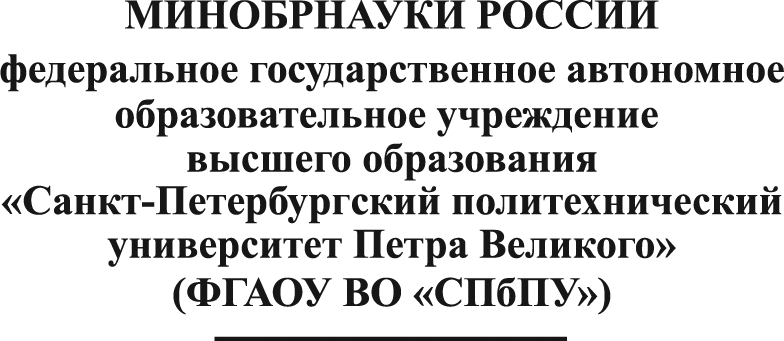 